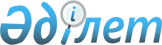 Салық төлеуші-жеке тұлға төлейтін мүлік, көлік құралдары салықтарын және жер салығын жинауға арналған квитанцияның және салық заңнамасында көзделген жағдайларда қолма-қол ақша қабылдау үшін қатаң есептілік бланкінің нысандарын бекіту туралыҚазақстан Республикасы Қаржы министрінің 2018 жылғы 26 қаңтардағы № 71 бұйрығы. Қазақстан Республикасының Әділет министрлігінде 2018 жылғы 19 ақпанда № 16382 болып тіркелді
      Салық және бюджетке төленетін басқа да міндетті төлемдер туралы" 2017 жылғы 25 желтоқсандағы Қазақстан Республикасы Кодексінің (Салық кодексі) 21-бабының 2-тармағына, 552-бабының 3-тармағына және 623-бабының 3-тармағына сәйкес БҰЙЫРАМЫН:
      1. Қоса беріліп отырған нысандар:
      1) салық төлеуші-жеке тұлға төлейтін мүлік, көлік құралдары салықтарын және жер салығын жинауға арналған квитанция осы бұйрықтың 1-қосымшасына сәйкес;
      2) салық заңнамасында көзделген жағдайларда қолма-қол ақша қабылдау үшін қатаң есептілік бланкісі осы бұйрыққа 2-қосымшаға сәйкес бекітілсін.
      2. Күші жойылды деп танылсын:
      1) "Салық және бюджетке төленетін басқа да міндетті төлемдер туралы" 2008 жылғы 10 желтоқсандағы Қазақстан Республикасының Кодексінде (Салық кодексі) көзделген құжаттардың нысандарын бекіту туралы" Қазақстан Республикасы Қаржы министрінің 2015 жылғы 17 ақпандағы № 98 бұйрығы (Нормативтік құқықтық актілерді мемлекеттік тіркеу тізілімінде № 10480 болып тіркелген, "Әділет" ақпараттық-құқықтық жүйесінде 2015 жылғы 2 сәуірде жарияланған);
      2) "Салық және бюджетке төленетін басқа да міндетті төлемдер туралы" 2008 жылғы 10 желтоқсандағы Қазақстан Республикасының Кодексінде (Салық кодексі) көзделген құжаттардың нысандарын бекіту туралы" Қазақстан Республикасы Қаржы министрінің 2015 жылғы 17 ақпандағы № 98 бұйрығына өзгерістер енгізу туралы" Қазақстан Республикасы Қаржы министрiнiң 2016 жылғы 23 мамырдағы № 250 бұйрығы (Нормативтік құқықтық актілерді мемлекеттік тіркеу тізілімінде № 13822 болып тіркелген, "Әділет" ақпараттық-құқықтық жүйесінде жарияланған). 
      2. Қазақстан Республикасы Қаржы министрлігінің Мемлекеттік кірістер комитеті (А.М. Теңгебаев) заңнамада белгіленген тәртіппен:
      1) осы бұйрықтың Қазақстан Республикасының Әділет министрлігінде мемлекеттік тіркелуін;
      2) осы бұйрық мемлекеттік тіркелген күннен бастап күнтізбелік он күн ішінде оның қағаз және электрондық түрдегі көшірмелерін қазақ және орыс тілдерінде "Қазақстан Республикасы Әділет министрлігінің Республикалық құқықтық ақпарат орталығы" шаруашылық жүргізу құқығындағы республикалық мемлекеттік кәсіпорнына ресми жариялау және Қазақстан Республикасының нормативтік құқықтық актілерінің эталондық бақылау банкіне енгізуге жіберуді;
      3) осы бұйрықтың Қазақстан Республикасы Қаржы министрлігінің интернет-ресурсында орналастырылуын;
      4) осы бұйрық Қазақстан Республикасының Әділет министрлігінде мемлекеттік тіркелгеннен кейін он жұмыс күні ішінде осы тармақтың 1), 2) және 3)-тармақшаларында көзделген іс-шаралардың орындалуы туралы мәліметтерді Қазақстан Республикасы Қаржы министрлігінің Заң қызметі департаментіне ұсынуды қамтамасыз етсін.
      4.  Осы бұйрық алғашқы ресми жарияланған күнінен кейін күнтізбелік он күн өткен соң қолданысқа енгізіледі. Салық төлеуші-жеке тұлға төлейтін мүлік, көлік құралдары салықтарын және жер салығын жинауға арналған квитанция Салық заңнамасында көзделген жағдайларда, қолма-қол ақша  қабылдау үшін қатаң есептілік бланкі
					© 2012. Қазақстан Республикасы Әділет министрлігінің «Қазақстан Республикасының Заңнама және құқықтық ақпарат институты» ШЖҚ РМК
				
      Қазақстан Республикасының
Қаржы министрі

Б. Сұлтанов
Қазақстан Республикасы
Қаржы министрінің
2018 жылғы 26 қаңтардағы
№ 71 бұйрығына 1-қосымша
нысан
                                                                                                                                   Нысан ЖТ - № 1

                                                                                                                                   Форма ФЛ - № 1

                                                             КВИТАНЦИЯ                                            Сериясы 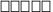                                                                                      

                                                                                                                                  № 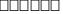 

                                                             КВИТАНЦИЯ                                            Серия

Салық төлеушінің Т.А.Ә. (бар болған жағдайда) ______________________________________

Ф.И.О. (при его наличии) налогоплательщика

ЖСН (ИИН) 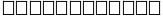 

 Көлік құралының сәйкестендіру нөмірі 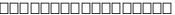 

Идентификационный номер транспортного средства

Тұрғылықты мекенжайы, телефоны ________________________________________________

Адрес места жительства, телефон


                                                                                                                                   Нысан ЖТ - № 1

                                                                                                                                   Форма ФЛ - № 1

                                                             КВИТАНЦИЯ                                            Сериясы                                                                                      

                                                                                                                                  № 

                                                             КВИТАНЦИЯ                                            Серия

Салық төлеушінің Т.А.Ә. (бар болған жағдайда) ______________________________________

Ф.И.О. (при его наличии) налогоплательщика

ЖСН (ИИН) 

 Көлік құралының сәйкестендіру нөмірі 

Идентификационный номер транспортного средства

Тұрғылықты мекенжайы, телефоны ________________________________________________

Адрес места жительства, телефон


                                                                                                                                   Нысан ЖТ - № 1

                                                                                                                                   Форма ФЛ - № 1

                                                             КВИТАНЦИЯ                                            Сериясы                                                                                      

                                                                                                                                  № 

                                                             КВИТАНЦИЯ                                            Серия

Салық төлеушінің Т.А.Ә. (бар болған жағдайда) ______________________________________

Ф.И.О. (при его наличии) налогоплательщика

ЖСН (ИИН) 

 Көлік құралының сәйкестендіру нөмірі 

Идентификационный номер транспортного средства

Тұрғылықты мекенжайы, телефоны ________________________________________________

Адрес места жительства, телефон


                                                                                                                                   Нысан ЖТ - № 1

                                                                                                                                   Форма ФЛ - № 1

                                                             КВИТАНЦИЯ                                            Сериясы                                                                                      

                                                                                                                                  № 

                                                             КВИТАНЦИЯ                                            Серия

Салық төлеушінің Т.А.Ә. (бар болған жағдайда) ______________________________________

Ф.И.О. (при его наличии) налогоплательщика

ЖСН (ИИН) 

 Көлік құралының сәйкестендіру нөмірі 

Идентификационный номер транспортного средства

Тұрғылықты мекенжайы, телефоны ________________________________________________

Адрес места жительства, телефон


                                                                                                                                   Нысан ЖТ - № 1

                                                                                                                                   Форма ФЛ - № 1

                                                             КВИТАНЦИЯ                                            Сериясы                                                                                      

                                                                                                                                  № 

                                                             КВИТАНЦИЯ                                            Серия

Салық төлеушінің Т.А.Ә. (бар болған жағдайда) ______________________________________

Ф.И.О. (при его наличии) налогоплательщика

ЖСН (ИИН) 

 Көлік құралының сәйкестендіру нөмірі 

Идентификационный номер транспортного средства

Тұрғылықты мекенжайы, телефоны ________________________________________________

Адрес места жительства, телефон


                                                                                                                                   Нысан ЖТ - № 1

                                                                                                                                   Форма ФЛ - № 1

                                                             КВИТАНЦИЯ                                            Сериясы                                                                                      

                                                                                                                                  № 

                                                             КВИТАНЦИЯ                                            Серия

Салық төлеушінің Т.А.Ә. (бар болған жағдайда) ______________________________________

Ф.И.О. (при его наличии) налогоплательщика

ЖСН (ИИН) 

 Көлік құралының сәйкестендіру нөмірі 

Идентификационный номер транспортного средства

Тұрғылықты мекенжайы, телефоны ________________________________________________

Адрес места жительства, телефон


Салықтың атауы

Наименование налога
Салық коды

Код налога
Ағымдағы жылға сомасы ТТК (төлемді тағайындау коды) 911

Сумма налога за текущий год КНП (код назначения платежа) 991
Өткен жылдардың бересісі ТТК (төлемді тағайындау коды) 994

Недоимка прошлых лет КНП (код назначения платежа) 994
Өсімпұлдар ТТК (төлемді тағайындау коды) 992

Пени КНП (код назначения платежа) 992
Жиыны

Итого
1
2
3
4
5
6
Жеке тұлғалардың мүлкіне салынатын салық

Налог на имущество с физических лиц
104102
Елді мекендер жерлеріне жер салығы

Земельный налог на земли населенных пунктов 
104302
Елді мекендердің жерлеріне жер салығын қоспағанда, жер салығы

Земельный налог, за исключением земельного налога на земли населенных пунктов
104309
Жеке тұлғалардан көлік құралдарына салынатын салық

Налог на транспортные средства с физических лиц
104402
Барлығы

Всего
Барлығы

Всего
Барлығы

Всего
Барлығы

Всего
Барлығы

Всего
Соманы жазумен, бас әріппен, бос қалған жол бойынша – сызықша.

Указать сумму прописью, с заглавной буквы, по свободному остатку поля – прочерк. __________________________________________________ тенге ________________ тиын 

Салық жинауды жүзеге асырған лауазымды тұлғаның Т.А.Ә. (бар болған жағдайда): _______________________________________________________________

Ф.И.О. (при его наличии) должностного лица, осуществившего сбор налогов 

Берген күні: күні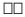           ай    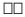     20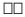  жыл

Дата выдачи: день 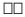     месяц 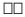    20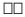  год


Соманы жазумен, бас әріппен, бос қалған жол бойынша – сызықша.

Указать сумму прописью, с заглавной буквы, по свободному остатку поля – прочерк. __________________________________________________ тенге ________________ тиын 

Салық жинауды жүзеге асырған лауазымды тұлғаның Т.А.Ә. (бар болған жағдайда): _______________________________________________________________

Ф.И.О. (при его наличии) должностного лица, осуществившего сбор налогов 

Берген күні: күні          ай        20 жыл

Дата выдачи: день     месяц    20 год


Соманы жазумен, бас әріппен, бос қалған жол бойынша – сызықша.

Указать сумму прописью, с заглавной буквы, по свободному остатку поля – прочерк. __________________________________________________ тенге ________________ тиын 

Салық жинауды жүзеге асырған лауазымды тұлғаның Т.А.Ә. (бар болған жағдайда): _______________________________________________________________

Ф.И.О. (при его наличии) должностного лица, осуществившего сбор налогов 

Берген күні: күні          ай        20 жыл

Дата выдачи: день     месяц    20 год


Соманы жазумен, бас әріппен, бос қалған жол бойынша – сызықша.

Указать сумму прописью, с заглавной буквы, по свободному остатку поля – прочерк. __________________________________________________ тенге ________________ тиын 

Салық жинауды жүзеге асырған лауазымды тұлғаның Т.А.Ә. (бар болған жағдайда): _______________________________________________________________

Ф.И.О. (при его наличии) должностного лица, осуществившего сбор налогов 

Берген күні: күні          ай        20 жыл

Дата выдачи: день     месяц    20 год


Соманы жазумен, бас әріппен, бос қалған жол бойынша – сызықша.

Указать сумму прописью, с заглавной буквы, по свободному остатку поля – прочерк. __________________________________________________ тенге ________________ тиын 

Салық жинауды жүзеге асырған лауазымды тұлғаның Т.А.Ә. (бар болған жағдайда): _______________________________________________________________

Ф.И.О. (при его наличии) должностного лица, осуществившего сбор налогов 

Берген күні: күні          ай        20 жыл

Дата выдачи: день     месяц    20 год


Соманы жазумен, бас әріппен, бос қалған жол бойынша – сызықша.

Указать сумму прописью, с заглавной буквы, по свободному остатку поля – прочерк. __________________________________________________ тенге ________________ тиын 

Салық жинауды жүзеге асырған лауазымды тұлғаның Т.А.Ә. (бар болған жағдайда): _______________________________________________________________

Ф.И.О. (при его наличии) должностного лица, осуществившего сбор налогов 

Берген күні: күні          ай        20 жыл

Дата выдачи: день     месяц    20 год


М.О. Төледім 

М.П. Уплатил

(салық төлеушінің қолы – подпись налогоплательщика)
М.О. Төледім 

М.П. Уплатил

(салық төлеушінің қолы – подпись налогоплательщика)
М.О. Төледім 

М.П. Уплатил

(салық төлеушінің қолы – подпись налогоплательщика)
М.О. Төледім 

М.П. Уплатил

(салық төлеушінің қолы – подпись налогоплательщика)
М.О. Төледім 

М.П. Уплатил

(салық төлеушінің қолы – подпись налогоплательщика)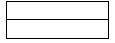 
Алдым

Получил

(лауазымды тұлғаның қолы – подпись должностного лица)
Алдым

Получил

(лауазымды тұлғаның қолы – подпись должностного лица)
Алдым

Получил

(лауазымды тұлғаның қолы – подпись должностного лица)
Алдым

Получил

(лауазымды тұлғаның қолы – подпись должностного лица)
Алдым

Получил

(лауазымды тұлғаның қолы – подпись должностного лица)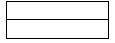 Қазақстан Республикасы
Қаржы министрінің
2018 жылғы 26 қаңтардағы
№ 71 бұйрығына 2-қосымша
нысан
        Квитанцияның түбіртегі                             Сериясы               №

Төлеушінің атауы (Т.А.Ә. (бар болған жағдайда)) ___________________________________

______________________________________________________________________________

______________________________________________________________________________

Төлеушінің ЖСН (БСН) 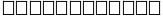 

Төлемнің мақсаты:_______________________________________________________________

______________________________________________________________________________


Төлем сомасы __________________________________________________________________

_______________________________________________________________________________

                                               (санмен және жазбаша түрде)

Квитанцияны берген уәкілетті мемлекеттік органның атауы: _______________________________________________________________________________

_______________________________________________________________________________

                      Берілген күні: 20__ж."__"________________  

                      Квитанцияны берген лауазымды тұлғаның Т.А.Ә. (бар болған жағдайда),

М.О.              қолы:____________________________

_______________________________________________________________________________

Төлеушінің қолы ________________________________________________________________
                 Квитанция                 Сериясы                №

Төлеушінің атауы (Т.А.Ә. (бар болған жағдайда)) _____________________________________

_______________________________________________________________________________

_______________________________________________________________________________

Төлеушінің ЖСН (БСН) 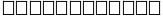 

Төлем сомасы _______________________________________________________________________________

_______________________________________________________________________________

(санмен және жазбаша түрде) Квитанцияны берген уәкілетті мемлекеттік органның атауы:

_______________________________________________________________________________

_______________________________________________________________________________

                      Берілген күні: 20__ж."__"________________  

                      Квитанцияны берген лауазымды тұлғаның Т.А.Ә. (бар болған жағдайда),

М.О.              қолы:____________________________

_______________________________________________________________________________

Төлеушінің қолы ________________________________________________________________

